Mediante la presente Circular Administrativa, la Oficina de Radiocomunicaciones de la UIT tiene el placer de invitar a su Administración u organización al Seminario Mundial de Radiocomunicaciones de 2014 (SMR-14) de la UIT, que tendrá lugar en la Sede de la UIT en Ginebra del 8 al 12 de diciembre de 2014.La UIT organiza cada dos años seminarios mundiales de radiocomunicaciones (SMR) como complemento del ciclo de seminarios regionales de radiocomunicaciones (SRR). En los SMR se aborda la utilización del espectro de frecuencias radioeléctricas y las órbitas de satélites y, en particular, la aplicación de las disposiciones del Reglamento de Radiocomunicaciones de la UIT.ReunionesLas reuniones del SMR-14 se organizarán en dos partes (véase el Anexo 1): 1.	Los dos primeros días se dedicarán a abordar los conceptos básicos de la gestión del espectro en los ámbitos mundial y regional, así como los procedimientos asociados a la gestión del Registro Internacional de Frecuencias. A continuación se examinará lo siguiente:•	las modificaciones introducidas en el Reglamento de Radiocomunicaciones adoptadas por la última Conferencia Mundial de Radiocomunicaciones (CMR-12), y•	el orden del día de la CMR-15.En el programa de trabajo también se tratará el marco reglamentario actual de la gestión internacional de frecuencias, así como las herramientas y Recomendaciones del UIT-R relativas a la utilización del espectro para los servicios terrenales y espaciales, incluida una formación básica en las herramientas de la TIC elaborada por la UIT para la notificación de frecuencias y para los exámenes técnicos.2.	Durante los tres días restantes se celebrarán talleres, lo que permitirá a los participantes preparar sus propios programas de trabajo con arreglo a sus intereses y alternar su asistencia entre las discusiones sobre los servicios espaciales y los servicios terrenales, y entre las ponencias y los talleres. Estos talleres permitirán a los participantes familiarizarse con los procedimientos de notificación de frecuencias de la UIT, así como con algunos de los programas informáticos y publicaciones electrónicas que la Oficina de Radiocomunicaciones ofrece a los Estados Miembros y a los Miembros del UIT-R.InterpretaciónLas ponencias y los debates del Seminario tendrán lugar en los seis idiomas oficiales de la UIT (árabe, chino, español, francés, inglés y ruso) con interpretación simultánea. Los talleres se celebrarán en grupos separados, de conformidad con las necesidades idiomáticas y las instalaciones disponibles.FormatoEl SMR-14 se celebrará en un entorno «sin papel», es decir, las actas del Seminario podrán consultarse en el sitio web. Habida cuenta del volumen previsto de los trabajos prácticos durante los talleres, se invita a los participantes a traer consigo sus ordenadores portátiles, teniendo en cuenta las especificaciones mínimas que se detallan en la dirección web de la UIT: http://www.itu.int/go/WRS-14/laptop-requirements. En circunstancias especiales, la Secretaría de la BR podría poner un reducido número de ordenadores portátiles a disposición de los participantes durante el Seminario.ProgramaPodrá consultarse un programa detallado de los eventos del Seminario, incluidas las asignaciones de sala respectivas, en la dirección web de la UIT: http://www.itu.int/go/WRS-14, el cual irá actualizándose a medida que se disponga de informaciones nuevas o modificadas. El Seminario se iniciará el lunes 8 de diciembre a las 09.30 horas.InscripciónSe invita a las Administraciones de los Estados Miembros y a los Miembros de Sector, a los Asociados y a las Instituciones Académicas a que asistan al Seminario. La participación en el Seminario es gratuita para sus representantes.La inscripción a este evento debe realizarse por anticipado y exclusivamente en línea, a través de los coordinadores designados del UIT-R. La lista de los coordinadores designados para las actividades del UIT-R, incluido el Seminario, puede consultarse en la dirección web: http://www.itu.int/go/ITU-R/events-registration. La inscripción en línea por anticipado se abrirá el 8 de septiembre de 2014. Las entidades que deseen modificar el coordinador designado o que deseen cualquier información deberán dirigirse a la Unidad de Inscripción de Delegados del UIT-R en la dirección: ITU-R.Registrations@itu.int.La inscripción y la expedición de tarjetas de identificación in situ tendrán lugar en la entrada del edificio Montbrillant de la UIT (2, rue de Varembé, 1202 Ginebra) a partir de las 08.00 horas los días 8 y 9 de diciembre de 2014. Tenga en cuenta que para recibir una tarjeta de participante en el evento deberá presentar la confirmación de inscripción enviada a cada participante por correo-e junto con una foto de identificación.Requisito de visadoLos ciudadanos procedentes de ciertos países necesitan un visado para entrar y permanecer en Suiza. Los visados deben solicitarse en la oficina de representación de Suiza más cercana de su lugar de residencia al menos seis (6) semanas antes de la fecha prevista para viajar. Cuando se necesite asistencia para la obtención del visado también debe solicitarla el coordinador designado durante el proceso de inscripción en línea de los participantes. Tenga presente que la UIT necesita 15 días laborables para proporcionar un documento de confirmación para la obtención del visado.AlojamientoLos gastos de viaje y estancia de los participantes en Ginebra corren a cargo de la administración/organización correspondiente. Los participantes encontrarán la información necesaria en relación con la estancia y el viaje en las direcciones: http://www.itu.int/go/ITU-R/events-registration y www.itu.int/travel.BecasA la vista de las dificultades financieras a que han de hacer frente algunos países con ingresos bajos, la UIT podría conceder becas a los delegados de los países que reúnan las condiciones requeridas (una por país), dándose prioridad a las solicitudes de los países menos adelantados (PMA). Sírvase tomar nota de que, debido a los limitados recursos presupuestarios, el importe de las becas será limitado, de modo que las solicitudes de tramitarán por orden de recepción, y las becas se concederán hasta que se agoten los recursos disponibles. El formulario de solicitud de beca (Anexo 2) puede obtenerse en el sitio web de la UIT (http://www.itu.int/go/WRS-14) y debe presentarse antes del 10 de octubre de 2014. François Rancy
DirectorAnexos: 2Distribución:Administraciones de los Estados Miembros de la UITMiembros del Sector del UIT-RAsociados del UIT-RInstituciones Académicas del UIT-R-	Presidentes y Vicepresidentes de las Comisiones de Estudio y de la Comisión Especial para asuntos reglamentarios y de procedimiento-	Presidente y Vicepresidentes del Grupo Asesor de Radiocomunicaciones-	Presidente y Vicepresidentes de la Reunión Preparatoria de la Conferencia-	Miembros de la Junta del Reglamento de Radiocomunicaciones-	Secretario General de la UIT, Director de la Oficina de Normalización de las Telecomunicaciones, Director de la Oficina de	Desarrollo de las TelecomunicacionesAnexo 1
Programa preliminarGinebra, 8-12 de diciembre de 2014______________Oficina de Radiocomunicaciones (BR)Oficina de Radiocomunicaciones (BR)Circular AdministrativaCA/217Circular AdministrativaCA/21715 de agosto de 2014A las Administraciones de los Estados Miembros de la UIT y a los Miembros del Sector de RadiocomunicacionesA las Administraciones de los Estados Miembros de la UIT y a los Miembros del Sector de RadiocomunicacionesA las Administraciones de los Estados Miembros de la UIT y a los Miembros del Sector de RadiocomunicacionesAsunto:Seminario Mundial de Radiocomunicaciones de 2014 (SMR-14) de la UIT(Ginebra, 8-12 de diciembre de 2014)Seminario Mundial de Radiocomunicaciones de 2014 (SMR-14) de la UIT(Ginebra, 8-12 de diciembre de 2014)Seminario Mundial de Radiocomunicaciones de 2014 (SMR-14) de la UIT(Ginebra, 8-12 de diciembre de 2014)Seminario Mundial de Radiocomunicaciones de 2014 (SMR-14) de la UIT(Ginebra, 8-12 de diciembre de 2014)Seminario Mundial de Radiocomunicaciones de 2014 (SMR-14) de la UIT(Ginebra, 8-12 de diciembre de 2014)Seminario Mundial de Radiocomunicaciones de 2014 (SMR-14) de la UIT(Ginebra, 8-12 de diciembre de 2014)Lunes 8 de diciembre(CICG)Martes 9 de diciembre(CICG)Miércoles 10 de diciembre(UIT)Miércoles 10 de diciembre(UIT)Jueves 11 de diciembre(UIT)Jueves 11 de diciembre(UIT)Viernes 12 de diciembre(UIT)Viernes 12 de diciembre(UIT)AperturaGeneralGestión del espectroConceptos básicos de la UIT; estructura del UIT-RSG y Publicaciones del UIT-RRR & Reglas de ProcedimientoCMR & AR(CMR-12 y CMR-15)Comisiones de Estudio del UIT-R: trabajos, problemasAplicación de las disposiciones del RRprocedimientos de notificación–	espacial–	terrenalEspacialTaller TerrenalTallerEspacialTallerTerrenalTallerEspacialTallerTerrenalTallerAplicación de las disposiciones del RRIntroducción: reconocimiento internacional de las estacionesMarco regulador: asuntos nacionales e internacionalesExamen general de los procedimientos de notificación –	espacial–	terrenalAplicación de las disposiciones del RR Publicaciones de la BR & herramientas de las TIC 
(Prefacio, BRIFIC, bases de datos, etc.)Visión de conjunto de los talleres–	espacial–	terrenalEspacialTallerTerrenalTallerEspacialTallerTerrenalTallerEspacialTallerTerrenalTallerAnexo 2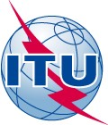 ITU World Radiocommunication Seminar 2014 (WRS-14)
Geneva, 8-12 December 2014Anexo 2ITU World Radiocommunication Seminar 2014 (WRS-14)
Geneva, 8-12 December 2014Anexo 2ITU World Radiocommunication Seminar 2014 (WRS-14)
Geneva, 8-12 December 2014Anexo 2ITU World Radiocommunication Seminar 2014 (WRS-14)
Geneva, 8-12 December 2014Anexo 2ITU World Radiocommunication Seminar 2014 (WRS-14)
Geneva, 8-12 December 2014Anexo 2ITU World Radiocommunication Seminar 2014 (WRS-14)
Geneva, 8-12 December 2014Please return to:Administration Service (ADM) ITU/BDT - Geneva SwitzerlandAdministration Service (ADM) ITU/BDT - Geneva SwitzerlandE-mail bdtfellowships@itu.int Tel: +41 22 730 5487 / 5095 Fax: +41 22 730 5778E-mail bdtfellowships@itu.int Tel: +41 22 730 5487 / 5095 Fax: +41 22 730 5778Request for a fellowship to be submitted before 10 October 2014Request for a fellowship to be submitted before 10 October 2014Request for a fellowship to be submitted before 10 October 2014Request for a fellowship to be submitted before 10 October 2014Request for a fellowship to be submitted before 10 October 2014Participation of women is encouragedParticipation of women is encouragedCountry		Name of the Administration or Organization		Mr. / Ms.				   		(family name)	(given name)Title _________________________________________________________________	Country		Name of the Administration or Organization		Mr. / Ms.				   		(family name)	(given name)Title _________________________________________________________________	Country		Name of the Administration or Organization		Mr. / Ms.				   		(family name)	(given name)Title _________________________________________________________________	Country		Name of the Administration or Organization		Mr. / Ms.				   		(family name)	(given name)Title _________________________________________________________________	Country		Name of the Administration or Organization		Mr. / Ms.				   		(family name)	(given name)Title _________________________________________________________________	Address ________________________________________________________________________________________________		________________________________________________________________________________________________

Tel.:	___________________________________     Fax:  _________________________________________________

e-mail:	_______________________________________________________________PASSPORT INFORMATION :Date of birth	_______________________________________________	Nationality			Passport number		Date of issue			In (place)			Valid until (date)		Address ________________________________________________________________________________________________		________________________________________________________________________________________________

Tel.:	___________________________________     Fax:  _________________________________________________

e-mail:	_______________________________________________________________PASSPORT INFORMATION :Date of birth	_______________________________________________	Nationality			Passport number		Date of issue			In (place)			Valid until (date)		Address ________________________________________________________________________________________________		________________________________________________________________________________________________

Tel.:	___________________________________     Fax:  _________________________________________________

e-mail:	_______________________________________________________________PASSPORT INFORMATION :Date of birth	_______________________________________________	Nationality			Passport number		Date of issue			In (place)			Valid until (date)		Address ________________________________________________________________________________________________		________________________________________________________________________________________________

Tel.:	___________________________________     Fax:  _________________________________________________

e-mail:	_______________________________________________________________PASSPORT INFORMATION :Date of birth	_______________________________________________	Nationality			Passport number		Date of issue			In (place)			Valid until (date)		Address ________________________________________________________________________________________________		________________________________________________________________________________________________

Tel.:	___________________________________     Fax:  _________________________________________________

e-mail:	_______________________________________________________________PASSPORT INFORMATION :Date of birth	_______________________________________________	Nationality			Passport number		Date of issue			In (place)			Valid until (date)		CONDITIONSCONDITIONSCONDITIONSCONDITIONSCONDITIONS1. One fellowship per eligible country (request will be revised in first come-first served and fellowships granted until exhausting resources)1. One fellowship per eligible country (request will be revised in first come-first served and fellowships granted until exhausting resources)1. One fellowship per eligible country (request will be revised in first come-first served and fellowships granted until exhausting resources)1. One fellowship per eligible country (request will be revised in first come-first served and fellowships granted until exhausting resources)1. One fellowship per eligible country (request will be revised in first come-first served and fellowships granted until exhausting resources)2. One return ECO class air ticket by the most direct/economical route.2. One return ECO class air ticket by the most direct/economical route.2. One return ECO class air ticket by the most direct/economical route.2. One return ECO class air ticket by the most direct/economical route.2. One return ECO class air ticket by the most direct/economical route.3. A daily allowance to cover accommodation, meals and incidental expense.3. A daily allowance to cover accommodation, meals and incidental expense.3. A daily allowance to cover accommodation, meals and incidental expense.3. A daily allowance to cover accommodation, meals and incidental expense.3. A daily allowance to cover accommodation, meals and incidental expense.4. Imperative that fellows be present first day/end of the Seminar.4. Imperative that fellows be present first day/end of the Seminar.4. Imperative that fellows be present first day/end of the Seminar.4. Imperative that fellows be present first day/end of the Seminar.4. Imperative that fellows be present first day/end of the Seminar.Signature of fellowship candidate			Date		Signature of fellowship candidate			Date		Signature of fellowship candidate			Date		Signature of fellowship candidate			Date		Signature of fellowship candidate			Date		TO VALIDATE FELLOWSHIP REQUEST, NAME AND SIGNATURE OF CERTIFYING OFFICIAL DESIGNATING PARTICIPANT MUST BE COMPLETED BELOW WITH OFFICIAL STAMP.Signature  ___________________________________________________  Date   _____________________________________TO VALIDATE FELLOWSHIP REQUEST, NAME AND SIGNATURE OF CERTIFYING OFFICIAL DESIGNATING PARTICIPANT MUST BE COMPLETED BELOW WITH OFFICIAL STAMP.Signature  ___________________________________________________  Date   _____________________________________TO VALIDATE FELLOWSHIP REQUEST, NAME AND SIGNATURE OF CERTIFYING OFFICIAL DESIGNATING PARTICIPANT MUST BE COMPLETED BELOW WITH OFFICIAL STAMP.Signature  ___________________________________________________  Date   _____________________________________TO VALIDATE FELLOWSHIP REQUEST, NAME AND SIGNATURE OF CERTIFYING OFFICIAL DESIGNATING PARTICIPANT MUST BE COMPLETED BELOW WITH OFFICIAL STAMP.Signature  ___________________________________________________  Date   _____________________________________TO VALIDATE FELLOWSHIP REQUEST, NAME AND SIGNATURE OF CERTIFYING OFFICIAL DESIGNATING PARTICIPANT MUST BE COMPLETED BELOW WITH OFFICIAL STAMP.Signature  ___________________________________________________  Date   _____________________________________